AEDC NSW Research Symposium 2022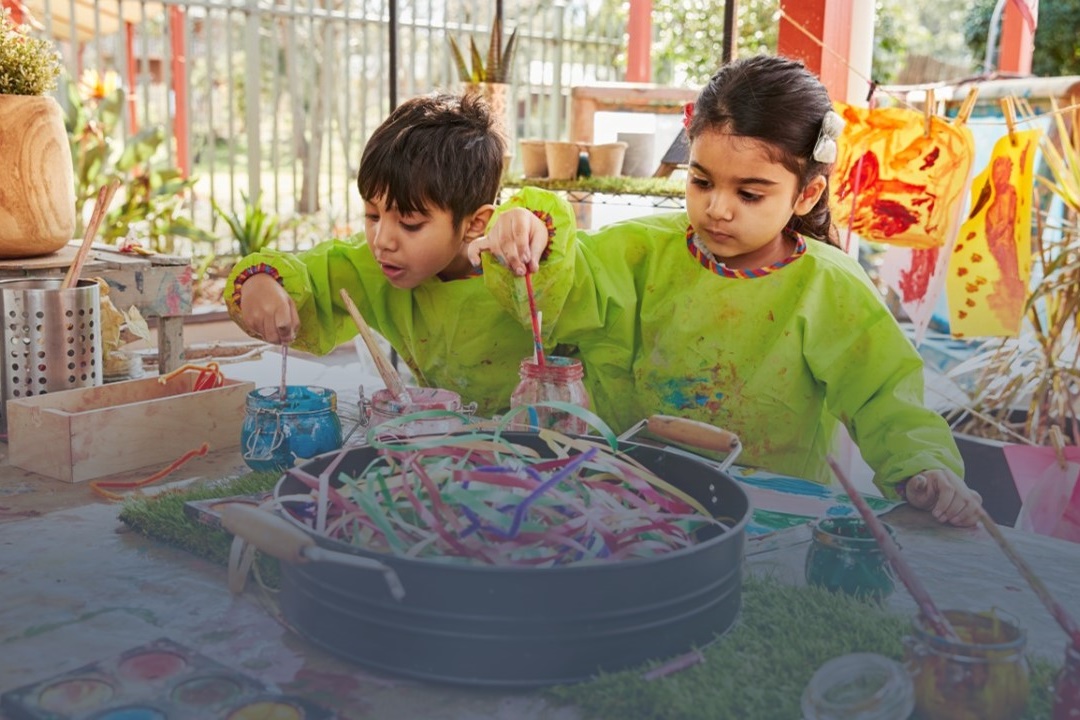 Attendee packHow to engage with this packThe focus of the AEDC NSW Research Symposium 2022 is to create an opportunity for diverse stakeholders to reflect on, integrate the evidence and understand the value of the AEDC dataset to improve outcomes for all children. As you engage with the presentations, you can use this pack to guide your thinking, reflections and plans for future action. The components of the pack can be printed double-sided or used digitally.In this pack, you will find note-taking pages that complement each presentation, as well as a final reflection tool to help you implement change.The note-taking pages feature focus questions specific to the content of each session. They also provide you with the opportunity to record your key take-aways and ideas.The reflection tool is a summative activity that supports you to consider your learning from the 2022 AEDC Research Symposium. It is a great opportunity to collaborate with other colleagues in your service or school to promote lasting and meaningful change.Research showcaseAEDC 2022 Keynote – Dr Alys Havard and Ms Claudia BrunoFocus questionsWhat research priority do you see the AEDC data informing?How can you include or refer to the AEDC data in your research or practice?SummaryThe 3 key ideas that I’d like to apply to my practice:1.2.3.Research showcaseAEDC 2022 Keynote – David Gummersall and Keisi CheungFocus questionsWhat are your thoughts on the links between disability, access to ECE and developmental vulnerability in Early childhood outcomes?How can the National Disability Data Asset be valuable research that informs your work/practice?SummaryThe 3 key ideas that I’d like to apply to my practice:1.2.3.Research in practiceAlbury Early Childhood Community of Practice, Teagan SawyerFocus questionsWhat initiatives or programs are you implementing that might benefit from inisghts that can be drawn from your school or community AEDC data?How can you share some of the key insights you have gained with your colleagues, working group or network?SummaryThe 3 key ideas that I’d like to apply to my practice:1.2.3.Research in practiceKurri Kurri Preschool, Nicole McDowellFocus questionsWhat other data or evidence do you use that might link with the AEDC data?How does your AEDC community profile support your anecdotal observations?SummaryThe 3 key ideas that I’d like to apply to my practice:1.2.3.Research in practiceBermagui Preschool, Narelle MyersFocus questionsWhat elements of the AEDC connect with the AEDC developmental domains and key frameworks such as the EYLF and NQS?How can the AEDC be used for program planning?SummaryThe 3 key ideas that I’d like to apply to my practice:1.2.3.Research in actionAEDC NSW stories from across AustraliaFocus questionsThese stories provide examples of the types of actions that can be initiated in response to AEDC outcomes. The questions below can help guide your notetaking when engaging with each of the stories.Doorset community – Ringarooma story: What new initiative are you implementing that you can you extend to influence development in the AEDC domains?Waverley Story: Consider what domain(s) have had the most significant increase in vulnerabilities in your community or school profile?Kingborough Area – The Basics Project: What are some of the factors that you can consider in the process of moving your observation to action? Did you observe any such factors in this video?Starting the journey: Reflecting on your AEDC school or community profile, what new strategies or discussion points can you use to engage with families, your community and other professionals?Connecting learning centres: What partnerships do you think would be required to respond to the needs you have observed from your AEDC school or community profile?Augusta State School: How can you develop a response to your AEDC data?Cranbrook State School: How can you use your school or community profile to support transition to school? Did you observe anything that inspired you from this story?Clontarf Beach State School: How can you tailor your partnerships to foster service provisions for children in your community?SummaryThe 3 key ideas that I’d like to apply to my practice:1.2.3.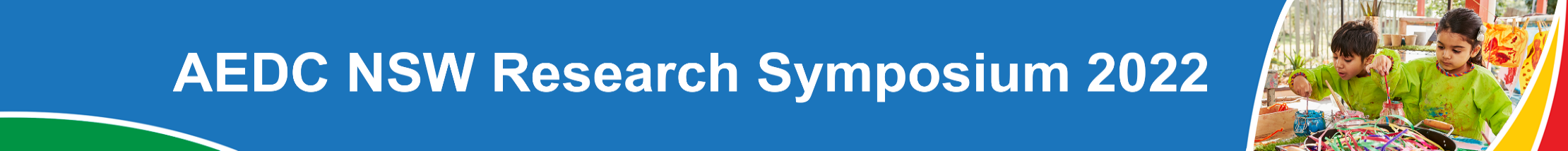 Reflection toolThis reflection tool supports you to consider your learning from the AEDC Symposium and shift your thinking from understanding to action.What I can do to implement change:Key points:Notes:Key points:Notes:Key points:Notes:Key points:Notes:Key points:Notes:Key points:Notes:Key points:Notes:Key points:Notes:Key points:Notes:Key points:Notes:Key points:Notes:Key points:Notes:In my own room or classroomIn my service or schoolIn my community or educational networks